Лангепасское городское муниципальное общеобразовательное бюджетное учреждение «Средняя общеобразовательная школа №2»ПАМЯТКАо правилах поведения на дорогах, вблизи водоемов и на водоемах и других мест отдыха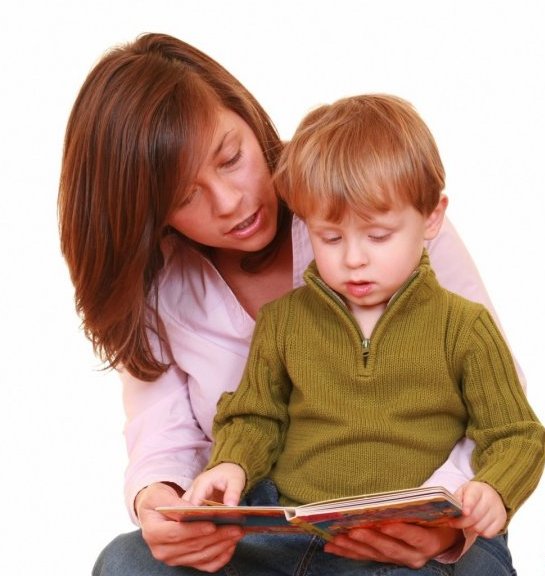 для детей и их родителейг. Лангепас 2014гСоблюдение несложных правил общения с природой не потребуют от вас никаких особых усилий, но поможет сберечь природу и передать следующим поколениям людей. Соблюдение правил предосторожности на воде обезопасит ваш отдых.Не соблюдение правил поведения на воде может привести к трагическому исходу, получению телесных повреждений и даже к гибели. Безопасность каждого из вас зависит от вас. Хорошего вам и безопасного отдыха на пляжах и водоемах!Правила поведения вблизи водоемовОчень сложно представить себе летний отдых без водных процедур на свежем воздухе. Поэтому мы и планируем свой отдых и отдых наших детей на водоемах и, конечно же, в таких путешествиях нельзя забывать про безопасность детей вблизи водоемов. Сейчас для этого появилось множество защитных аксессуаров, активным спросом пользуются специальные детские пляжи и инструкторы, которые помогут даже самому маленькому отдыхающему держаться на воде. Но, тем не менее, даже при всем этом, не стоит забывать о том, что в безопасности ребенка у водоема главный груз ответственности ложится все-таки на плечи родителей. 
1. Тщательно исследовать дно водоема.Как самые маленькие, так и отдыхающие постарше, обычно купаются в близи берега, там, где без  труда могут стать ножками на дно. Поэтому в задачу родителей входит подробно исследовать дно побережья, где будет плескаться малыш, на предмет ям, острых камней и прочих неприятностей. Это поможет вам избежать множества опасностей.2. Без родителей в воду не лезть!Этот лозунг должен стать непререкаемым правилом для вашего ребенка.  Малыш должен точно знать, что вода – представляет собой опасность, и родители должны видеть, где купается их ребенок, чтобы в случае чего прийти на помощь.3. Защитные водные аксессуары спасают далеко не всегда.Сейчас в летний период на рынках и в магазинах можно найти множество надувных матрасов, спасательных жилетов, нарукавников и спасательных кругов для малышей и их родителей. Все эти вещи создают лишь иллюзию защищенности, но на деле это далеко не так. И те родители, которые доверяют безопасность  своего крохи всем этим приспособлениям, совершают огромную ошибку, которая может им очень дорого обойтись.4. Температура воды должна быть 20-24 градуса.20-24 градуса – это оптимальная температура для купания малыша в воде. Если температура превышает 24 градуса, то ребенок, даже в воде, с легкостью может получить тепловой удар. Если же температура ниже, то малыш рискует переохладится в воде и на воздухе.Эти нехитрые правила техники безопасности пребывания ребенка вблизи водоемов сделают ваш отдых интересным и безопасным.Правила поведения пешеходов на проезжей части дороги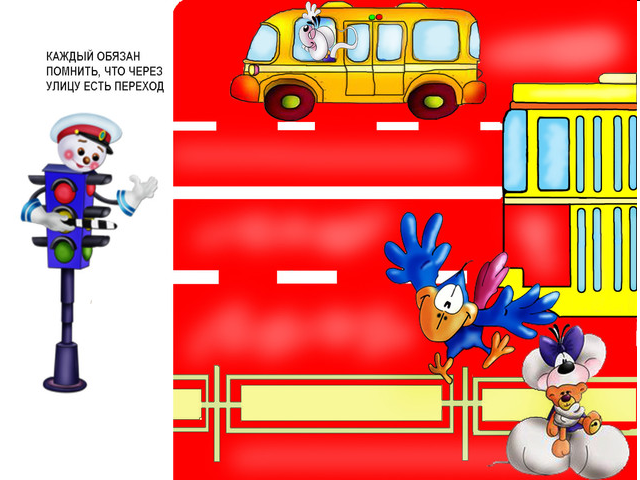 1. Пешеходы на проезжей части дороги представляют собой наибольшую опасность. Не случайно, что около трети всех ДТП составляют наезды на пешеходов.2. Запрещается выбегать и перебегать проезжую часть дороги перед движущимся автомобилем.3. Безопасным является движение пешеходов по обочине ил по велосипедной дорожке.4. Вне населённых пунктов, где обычно ТС движутся с относительно высокой скоростью, пешеходы должны идти навстречу по обочине или по краю проезжей части.5. Для снижения опасности движения пешеходов по проезжей части в темное время суток или в условиях недостаточной видимости рекомендуется пользоваться светоотражающими повязками.6. Организованные колонны детей должны двигаться строем, не более чем по 4 человека, в ряду по правой стороне проезжей части. Колонна на уровне левого её края должна обозначаться сопровождающими с красными флажками, а в темное время суток с зажженными фонарями. Техника безопасности жизнипри движении пешком по дороге.1. Опасность представляет движение вне населенных пунктов в одиночку. Старайся ходить в сопровождении учителя или группой с другими детьми.2. При приближении автомобиля сойди с дороги на ее обочину.3. Не садись в машину к незнакомым и малознакомым людям.4. Предупреди о своём уходе классного руководителя или дежурного учителя, позвони родителям, сообщи им о своем передвижении.5. Помни: твоя безопасность в твоих руках. Будь внимателен на дороге.Полезные контакты:ОВД по городу Лангепасу – «02» и «112»Комиссия по делам несовершеннолетних и защите их прав – 2-62-90Отдел опеки и попечительства – 2-53-64Единый телефон доверия (звонок по России бесплатный) – 8-800-2000-122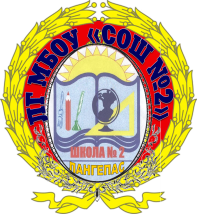 2-65-28; 2-04-26http://lgschool2.ucoz.ru/г.Лангепас, ул. Парковая 13Б